THIS IS YOUR FIRST MAJOR ASSIGNMENT—Hand it in if you want to pass. DUE DATE: March 6th, 2012We all have something that we think is the greatest. I think the greatest comeback in the history of the NFL was the 1992 AFC wildcard game. I think the greatest videogame ever created is The Legend of Zelda: A Link to the Past (SNES).  Think about something you think is the greatest.RubricWe all have something that we think is the greatest. I think the greatest comeback in the history of the NFL was the 1992 AFC wildcard game(Bills vs Oilers). I think the greatest videogame ever created is The Legend of Zelda: A Link to the Past (SNES).  Think about something you think is the greatest. WorksheetIn my opinion these are some of the greatest things Musician_________________Athlete__________________                                                                                                                                                                         Movie___________________Entertainer_______________Movie star________________Food_________________________Car__________________________Character_____________________Video game____________________Video Game Console_____________What makes something great? Pick the three best words that make something great. Use the dictionary if you don’t know any of the words. Circle the three best.UniqueExcellentBestBiggestFirst LeaderGrandPowerfulInfluential ExpensiveChief FastestCoolestEasiest SuperiorPowerfulOutstandingExtremeEminentDistinguished RemarkableWhich of your favorite greatest things do you think would be easiest and most effective in creating a short Photostory movie? _____________________________________ExemplarWe all have something that we think is the greatest. I think the greatest comeback in the history of the NFL was the 1992 AFC wildcard game(Bills vs Oilers). I think the greatest videogame ever created is The Legend of Zelda: A Link to the Past (SNES).  Think about something you think is the greatest. WorksheetIn my opinion these are some of the greatest things Musician: Arcade FireAthlete:  Jim Kelly                                                                                                                                                                        Movie: The GodfatherEntertainer: Richard PryorMovie star: Sean PennFood: Pho (Vietnamese noodle soup)Car Subaru: WRXCharacter: Gandalf the WhiteVideo game: Legend of Zelda Link to the Video Game Console: NESWhat makes something great? Pick the three best words that make something great. Use the dictionary if you don’t know any of the words. Circle the three best.UniqueExcellentBestBiggestFirst LeaderGrandPowerfulInfluential ExpensiveChief FastestCoolestEasiest SuperiorPowerfulOutstandingExtremeEminentDistinguished RemarkableWhich of your favorite greatest things do you think would be easiest and most effective in creating a short Photostory movie?  The Nintendo Entertainment System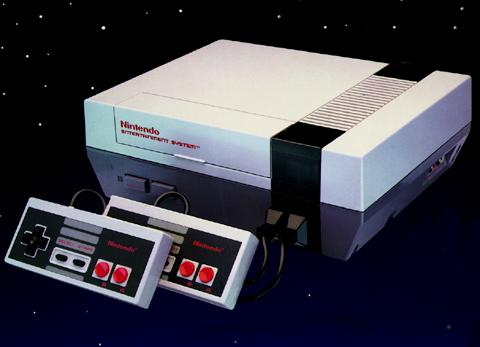 Part 1Part 2Part 3Complete worksheet on the greatest.An Inspiration Document: Use inspiration to create a document. With three main reasons with three supports.Create a Photostory based on the inspiration document created for your “greatest” Greatest thing5 Ws5 WsWhat makes it the GREATEST?Who(use the three words you picked)What (use the three words you picked)When (use the three words you picked)Where(use the three words you picked)Why(use the three words you picked)Greatest thing5 Ws5 WsWhat makes it the GREATEST? Use the three wordsIn my opinion the greatest video game ever created is the Nintendo Entertainment system.WhoThe Nintendo corporationThe Nintendo Entertainment System (NES)  is the most INFLUENTIAL, system ever made. It made home gaming fun selling 60 million systems to the first generation of console gamers. It is the most DISTINGUISHED have many good games and being ranked # 1 of all time by IGN. It is also one of the EASIEST systems to pick up and be introduced to.In my opinion the greatest video game ever created is the Nintendo Entertainment system.What The Nintendo Entertainment systemThe Nintendo Entertainment System (NES)  is the most INFLUENTIAL, system ever made. It made home gaming fun selling 60 million systems to the first generation of console gamers. It is the most DISTINGUISHED have many good games and being ranked # 1 of all time by IGN. It is also one of the EASIEST systems to pick up and be introduced to.In my opinion the greatest video game ever created is the Nintendo Entertainment system.When Released in 1985The Nintendo Entertainment System (NES)  is the most INFLUENTIAL, system ever made. It made home gaming fun selling 60 million systems to the first generation of console gamers. It is the most DISTINGUISHED have many good games and being ranked # 1 of all time by IGN. It is also one of the EASIEST systems to pick up and be introduced to.In my opinion the greatest video game ever created is the Nintendo Entertainment system.WhereNorth America and JapanThe Nintendo Entertainment System (NES)  is the most INFLUENTIAL, system ever made. It made home gaming fun selling 60 million systems to the first generation of console gamers. It is the most DISTINGUISHED have many good games and being ranked # 1 of all time by IGN. It is also one of the EASIEST systems to pick up and be introduced to.In my opinion the greatest video game ever created is the Nintendo Entertainment system.WhyIt is the best system of any era for defining console gamingThe Nintendo Entertainment System (NES)  is the most INFLUENTIAL, system ever made. It made home gaming fun selling 60 million systems to the first generation of console gamers. It is the most DISTINGUISHED have many good games and being ranked # 1 of all time by IGN. It is also one of the EASIEST systems to pick up and be introduced to.